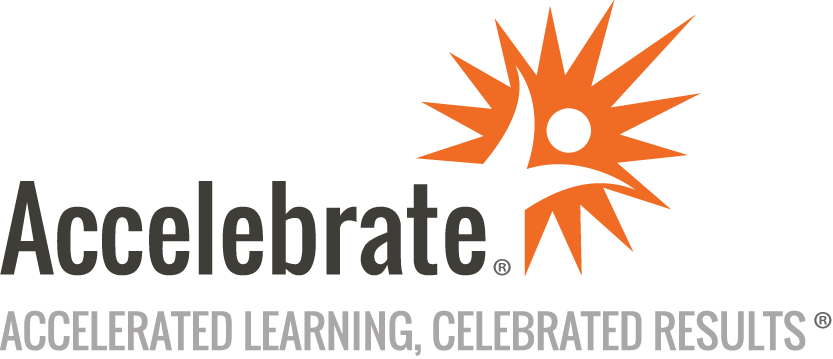 Information Design Tool (IDT)Course Number: BO-108
Duration: 2 daysOverviewThis SAP® BusinessObjectsTM Information Design Tool (IDT) training teaches attendees Universe creation and how to implement relational database connections, Data Foundations, Business Layers, Folders, objects, and more. Students also learn how to publish, secure, and maintain Universes.PrerequisitesNo prior experience is presumed.MaterialsAll BusinessObjects training students receive comprehensive courseware.Software Needed on Each Student PCClass files and instructions for setting them up on your BusinessObjects server are provided. All attendees and the instructor will need access to the server during the training.ObjectivesCreate Single and Multi-Connection UniversesIncorporate Data FoundationsCreate Business Layer ViewsAdd Folders and ObjectsCreate Dimensions, Attributes, and MeasuresImplement Filters within the different layersImplement Aggregate AwarenessUse Queries to test the ModelOutlineIDT Overview Basic ArchitectureInfrastructureDefining LayersDefinitions ReviewUniverse Development ProcessGetting Started Defining ConnectionsUsing the Connection EditorSetting Connection ParametersCreating Local ProjectsBuilding Data Foundation Layer Creating the Data FoundationUsing Data Foundation EditorInserting Database TablesViewing data in Table/ColumnDetecting/Setting KeysProfiling Column valuesInserting/Deleting CommentsData Foundation Details Defining JoinsAliasing TablesSetting/Deleting Column FiltersCreating Calculated ColumnsInserting Derived TablesCreating Time Calculated ColumnsBusiness Layer Basics What is a Business Layer ViewCreating Business LayersSelecting Data FoundationBuilding Folders and DimensionsAttributes and Measures What are Attributes?Building Attributes in the Business LayerWhat are Measures?Building Measures in the Business LayerAggregate Awareness Adding Summary tables into Data FoundationUsing @AggregateAware functionDetecting incompatible objectsDefining Aggregate NavigationQuery Objects and Testing Building Query ObjectsTesting the Business LayerIntegrity checkingFilters Creating FiltersObject vs Universe Business Level FiltersOptional and mandatory filter settingsFilter testingLOV’s, Parameters and @Functions Creating and Implementing Custom List’s of ValuesCreating and Implementing ParametersUsing @Prompt, @Select, @WhereOverview of @DerivedTable and @VariablePublishing and Securing Universes Publishing UniverseUnderstanding Security ProfilesBuilding Data Security ProfilesBuilding Business View Security ProfilesProfile Aggregation and Net ProfilesTesting, Editing and Deleting ProfilesConverting 3.x Universes How to use Conversion WizardReviewing changes to the Universe after conversionTesting Universe after ConversionAddendum Resolving LoopsContexts in Business Layers and reasons for usageUniverses based on OLAP Cubes (SAP BW)Testing Universes after ConversionUsing Shared ProjectsConclusion